МИНИСТЕРСТВО ОБРАЗОВАНИЯ И НАУКИ РОССИЙСКОЙ ФЕДЕРАЦИИ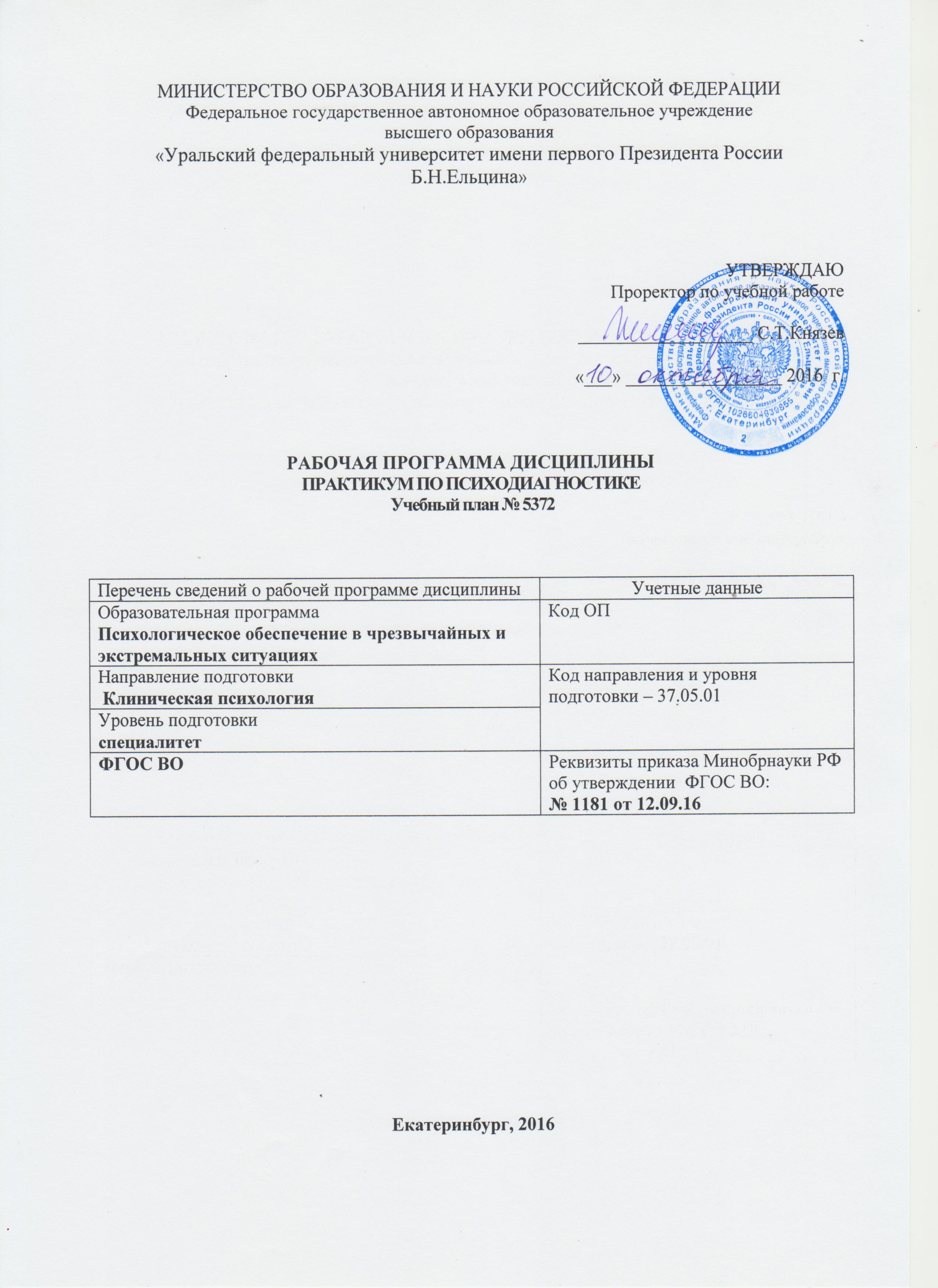 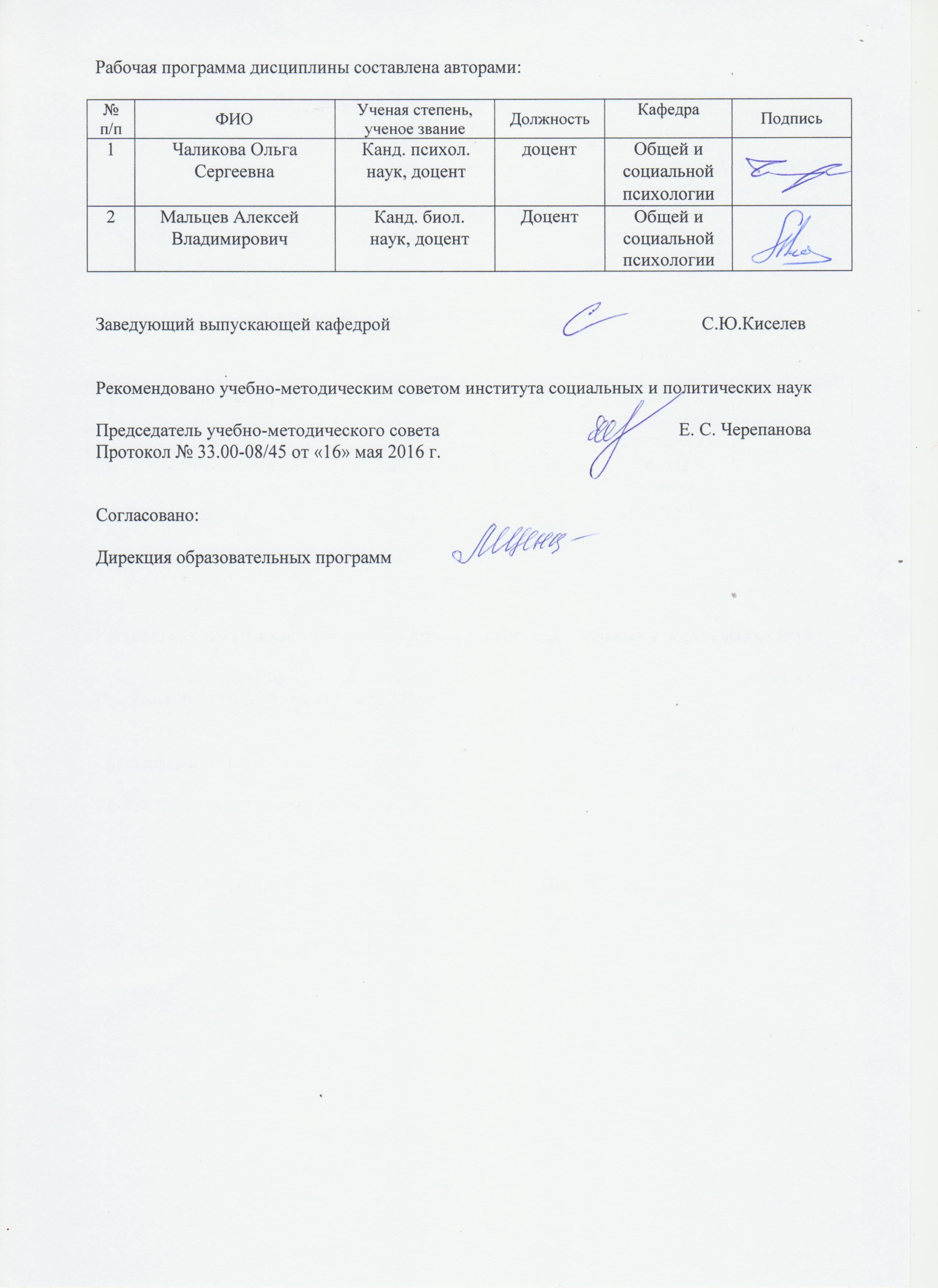 Федеральное государственное автономное образовательное учреждениевысшего образования«Уральский федеральный университет имени первого Президента России Б.Н.Ельцина»УТВЕРЖДАЮПроректор по учебной работе___________________ С.Т.Князев «___» _________________ 2016  г.РАБОЧАЯ ПРОГРАММА ДИСЦИПЛИНЫпрактикум по психодиагностике Учебный план № 5372Екатеринбург, 2016Рабочая программа дисциплины составлена авторами:Заведующий выпускающей кафедрой 						С.Ю.КиселевРекомендовано учебно-методическим советом института социальных и политических наук Председатель учебно-методического совета	                                           Е. С. ЧерепановаПротокол № 33.00-08/45 от «16» мая 2016 г.Согласовано:Дирекция образовательных программ ОБЩАЯ ХАРАКТЕРИСТИКА ДИСЦИПЛИНЫ ПРАКТИКУМ ПО ПСИХОДИАГНОСТИКЕАннотация содержания дисциплины Цели дисциплины:Подготовка	выпускников	к использованию в профессиональной деятельности практических умений и навыков работы с различными психодиагностическими методиками; формирование способности самостоятельно разрабатывать дизайн психологического исследования.Подготовка	выпускников	к научной деятельности в исследовательских отделах академических и научно-исследовательских организаций.Подготовка выпускников к использованию в процессе педагогической деятельности знаний методов и технологий, повышающих эффективность обучения, в том числе, в высшем учебном заведении.Язык реализации программы – русский.Планируемые результаты освоения дисциплиныРезультатом обучения в рамках дисциплины  является формирование у студента следующих компетенций:РО 3 – Способность осуществлять коммуникацию в устной и письменной формах на русском и иностранном языках для решения задач межкультурного, профессионального и межличностного взаимодействияРО 7 – Способность проводить в рамках научно-исследовательской деятельности стандартное прикладное исследование, получать, обрабатывать и интерпретировать данные на основе общепрофессиональных знаний с помощью математико-статистического аппарата с использованием универсальных пакетов прикладных компьютерных программИзучение дисциплины направлено  на формирование компетенций:В результате освоения дисциплины «Практикум по психодиагностике» студент должен:знать: методы изучения и описания психологических феноменов с позиций существующих в отечественной и зарубежной науке подходов; психологические технологии, позволяющие решать типовые психодиагностические задачи; методики диагностики личностиуметь: искать и анализировать информацию о психодиагностическом инструментарии; организовывать и планировать психодиагностическое исследование; правильно формулировать психодиагностические задачи; корректно интерпретировать результаты диагностического обследования;владеть: владение основными приемами диагностики психологических свойств и состояний с помощью различных психодиагностических средств; обоснования критериев выбора психодиагностических методик; обращения с методиками диагностики личности; составление отчетной документации по результатам диагностического обследованияОбъем дисциплины         1.5.Место дисциплины в структуре образовательной программы  СОДЕРЖАНИЕ ДИСЦИПЛИНЫ3.РАСПРЕДЕЛЕНИЕ УЧЕБНОГО ВРЕМЕНИ3.1. Распределение аудиторной нагрузки и мероприятий самостоятельной работы по разделам дисциплины Объем дисциплины: 2 *Суммарный объем в часах на мероприятиеуказывается в строке «Всего (час.) без учета промежуточной аттестации4. ОРГАНИЗАЦИЯ ПРАКТИЧЕСКИХ ЗАНЯТИЙ, САМОСТОЯТЕЛЬНОЙ РАБОТЫ ПО ДИСЦИПЛИНЕЛабораторные работыНе предусмотрено.Практические занятия.Примерная тематика самостоятельной работыПримерный перечень тем домашних работДомашняя работа № 1:Методическая рефлексия «Когнитивные тесты»        Домашняя работа № 2:Методическая рефлексия «Диагностика личности»      Домашняя работа № 3:Подготовка мини-сообщения по изучаемым методикамПримерный перечень тем графических работНе предусмотрено.Примерный перечень тем рефератов (эссе, творческих работ)- Проведение диагностического обследования личности (1 испытуемый) с помощью следующих методик: 1. Многофакторный опросник 16 PF Кеттелла. 2. Методика диагностики межличностных отношений (ДМО, модифицированный вариант тест Лири). 3. Методика «Уровень субъективного контроля» (УСК). - Обработать протоколы обследования, представить полученные результаты в графической форме. - Написать интерпретацию полученных результатов. - Обобщить данные, полученные по трем методикам, выделить ведущую симптоматику, сформулировать диагностические гипотезы. Определить проблемные и ресурсные стороны личности испытуемого. Оформить итоговое заключение.Примерная тематика индивидуальных или групповых проектовНе предусмотрено.Примерный перечень тем расчетных работ (программных продуктов)Не предусмотрено.Примерный перечень тем расчетно-графических работНе предусмотрено.Примерный перечень тем курсовых проектов (курсовых работ)Не предусмотрено.Перечень примерных тем контрольных работ: Контрольная работа №1Понятия надежность, валидность. Внешняя валидность эмпирического исследования. Угрозы валидности исследования. Контрольная работа №2Методики изучения памяти, внимания, мышления, личности. Примерная тематика коллоквиумовНе предусмотрено.5. СООТНОШЕНИЕ РАЗДЕЛОВ ДИСЦИПЛИНЫ И ПРИМЕНЯЕМЫХ ТЕХНОЛОГИЙ ОБУЧЕНИЯ6. ПРОЦЕДУРЫ КОНТРОЛЯ И ОЦЕНИВАНИЯ РЕЗУЛЬТАТОВ ОБУЧЕНИЯ (Приложение 1)7. ПРОЦЕДУРЫ ОЦЕНИВАНИЯ РЕЗУЛЬТАТОВ ОБУЧЕНИЯ В РАМКАХ НЕЗАВИСИМОГО ТЕСТОВОГО КОНТРОЛЯ (Приложение 2)8. ФОНД ОЦЕНОЧНЫХ СРЕДСТВ ДЛЯ ПРОВЕДЕНИЯ ТЕКУЩЕЙ И ПРОМЕЖУТОЧНОЙ АТТЕСТАЦИИ ПО ДИСЦИПЛИНЕ (Приложение 3)9. УЧЕБНО-МЕТОДИЧЕСКОЕ И ИНФОРМАЦИОННОЕ ОБЕСПЕЧЕНИЕ дисциплины9.1.Рекомендуемая литература9.1.1.Основная литератураАнастази, А. Психологическое тестирование / А. Анастази. - Москва : Директ-Медиа, 2008. - 859 с. - ISBN 978-5-9989-0357-1 ; То же [Электронный ресурс]. - URL: http://biblioclub.ru/index.php?page=book&id=39123 Белопольская, Н.Л. Психологическая диагностика личности детей с задержкой психического развития / Н.Л. Белопольская. - Москва : Когито-Центр, 2009. - 192 с. - ISBN 978-5-89353-282-1 ; То же [Электронный ресурс]. - URL: http://biblioclub.ru/index.php?page=book&id=56507 Кузьмина, Е.Г. Психодиагностика в сфере образования : учебное издание / Е.Г. Кузьмина ; науч. ред. Г. Морозова. - 2-е изд., стер. - Москва : Издательство «Флинта», 2014. - 310 с. : ил. - Библиогр. в кн. - ISBN 978-5-9765-1945-9 ; То же [Электронный ресурс]. - URL: http://biblioclub.ru/index.php?page=book&id=363683Корецкая, И.А. Психодиагностика : учебно-методический комплекс / И.А. Корецкая. - Москва : Евразийский открытый институт, 2011. - 71 с. - ISBN 978-5-374-00552-3 ; То же [Электронный ресурс]. - URL: http://biblioclub.ru/index.php?page=book&id=90534 Основы профессиональной психодиагностики : учебно-практическое пособие / Министерство образования и науки Российской Федерации, Федеральное государственное бюджетное образовательное учреждение высшего профессионального образования "Ульяновский государственный технический университет", Институт дистанционного и дополнительного образования ; сост. Е.Б. Черная. - Ульяновск : УлГТУ, 2014. - 262 с. : ил, табл., схем. - Библ.в кн. - ISBN 978-5-9795-1290-7 ; То же [Электронный ресурс]. - URL: http://biblioclub.ru/index.php?page=book&id=363454 Практикум по дифференциальной психодиагностике профессиональной пригодности : учебное пособие / ред. В.А. Бодрова. - Москва : ПЕР СЭ, 2003. - 768 с. - (Современное образование). - ISBN 5-9292-0048-3 ; То же [Электронный ресурс]. - URL: http://biblioclub.ru/index.php?page=book&id=233276Роршах, Г. Психодиагностика: Методика и результаты диагностического эксперимента по исследованию восприятия (истолкование случайных образов) / Г. Роршах ; пер. В.И. Николаев. - Москва : Когито-Центр, 2003. - 320 с. - ISBN 5-89353-089-6 ; То же [Электронный ресурс]. - URL: http://biblioclub.ru/index.php?page=book&id=56429 9.1.2.Дополнительная литератураАбрамова, Г.С. Практическая психология: учебное пособие для вузов и ссузов / Г.С. Абрамова. - Москва : Прометей, 2018. - 541 с. : ил. - ISBN 978-5-906879-70-7 ; То же [Электронный ресурс]. - URL: http://biblioclub.ru/index.php?page=book&id=483174Ананьев, Б.Г. О проблемах современного человекознания / Б.Г. Ананьев. - Изд. 2-е. - Санкт-Петербург : Издательство Питер, 2001. - 265 с. ; То же [Электронный ресурс]. - URL: http://biblioclub.ru/index.php?page=book&id=477800  Вудвортс, Р. Экспериментальная психология / Р. Вудвортс. - Москва : Директ-Медиа, 2008. - 1648 с. - ISBN 978-5-9989-0362-5 ; То же [Электронный ресурс]. - URL: http://biblioclub.ru/index.php?page=book&id=39153 Дружинин, В.Н. Психология способностей. Избранные труды / В.Н. Дружинин. - Москва : Институт психологии РАН, 2007. - 540 с. - (Выдающиеся ученые Института психологии РАН). - ISBN 978-5-9270-0116-3 ; То же [Электронный ресурс]. - URL: http://biblioclub.ru/index.php?page=book&id=86934  Дружинин, Владимир Николаевич. Психология общих способностей / В. Н. Дружинин .— 3-е изд. — СПб. [и др.] : Питер, 2007 .— 363 с. – 15 экз. Ежова, Н.Н. Настольная книга психолога-практика: руководство по использованию теории на практике / Н.Н. Ежова. - Ростов : Издательство «Феникс», 2011. - 333 с. : табл. - (Психологический практикум). - Библиогр. в кн. - ISBN 978-5-222-18786-9 ; То же [Электронный ресурс]. - URL: http://biblioclub.ru/index.php?page=book&id=271551 Калошина, И.П. Психология творческой деятельности : учебное пособие / И.П. Калошина. - 3-е изд., доп. - Москва : Юнити-Дана, 2015. - 671 с. - Библиогр. в кн. - ISBN 978-5-238-01430-2 ; То же [Электронный ресурс]. - URL: http://biblioclub.ru/index.php?page=book&id=118131 Карымова, О.С. Математические методы в психологии / О.С. Карымова, И.С. Якиманская ; Министерство образования и науки Российской Федерации. - Оренбург : Оренбургский государственный университет, 2012. - 169 с. : табл. ; То же [Электронный ресурс]. - URL: http://biblioclub.ru/index.php?page=book&id=258840 Меркулов, И.П. Когнитивные способности / И.П. Меркулов ; Российская Академия наук, Институт философии, Государственный университет гуманитарных наук. - Москва : ИФ РАН, 2005. - 184 с. - ISBN 5-9540-0021-2 ; То же [Электронный ресурс]. - URL: http://biblioclub.ru/index.php?page=book&id=44992 Пачина, Н.Н. Психодиагностика : учебно-методическое пособие / Н.Н. Пачина ; Министерство образования и науки Российской Федерации, Государственное образовательное учреждение высшего профессионального образования "Елецкий государственный университет им. И. А. Бунина". - Елец : ЕГУ им. И.А. Бунина, 2010. - 70 с. - Библиогр.: с. 64-67. ; То же [Электронный ресурс]. - URL: http://biblioclub.ru/index.php?page=book&id=272398 Психодиагностика : учебное пособие / Министерство образования и науки РФ, Федеральное государственное бюджетное образовательное учреждение высшего профессионального образования «Уфимский государственный университет экономики и сервиса» ; авт.-сост. Э.Г. Касимова. - Уфа : Уфимский государственный университет экономики и сервиса, 2014. - 155 с. : табл., ил. - Библиогр. в кн. - ISBN 978-5-88469-636-5 ; То же [Электронный ресурс]. - URL: http://biblioclub.ru/index.php?page=book&id=272482 Психология способностей: современное состояние и перспективы исследований: Материалы Всероссийской научной конференции, посвященной 60-летию со дня рождения В. Н. Дружинина, ИП РАН, 25–26 сентября 2015 г. / Российская академия наук, Институт психологии ; отв. ред. С.С. Белова, А.Л. Журавлев и др. - Москва : Институт психологии РАН, 2015. - 243 с. : табл. - Библиогр. в кн.. - ISBN 978-5-9270-0310-5 ; То же [Электронный ресурс]. - URL: http://biblioclub.ru/index.php?page=book&id=430579 Сотников, М.А. Психодиагностика : учебное пособие / М.А. Сотников. - Москва : А-Приор, 2010. - 94 с. - (Конспект лекций. В помощь студенту). - ISBN 978-5-384-00294-9 ; То же [Электронный ресурс]. - URL: http://biblioclub.ru/index.php?page=book&id=56367 Хинканина, А.Л. Психодиагностика : учебное пособие / А.Л. Хинканина ; Поволжский государственный технологический университет. - Йошкар-Ола : ПГТУ, 2016. - 80 с. : схем., ил. - Библиогр. в кн. - ISBN 978-5-8158-1738-8 ; То же [Электронный ресурс]. - URL: http://biblioclub.ru/index.php?page=book&id=459524 Шадриков, В.Д. Введение в психологию: эмоции и чувства / В.Д. Шадриков. - Москва : Логос, 2002. - 156 с. - ISBN 5-94010-159-3 ; То же [Электронный ресурс]. - URL: http://biblioclub.ru/index.php?page=book&id=89945  Экспериментальная психология : учебное пособие / Министерство образования и науки РФ, Федеральное государственное автономное образовательное учреждение высшего образования «Северо-Кавказский федеральный университет» ; сост. А.С. Лукья­нов. - Ставрополь : СКФУ, 2017. - 310 с. : ил. - Библиогр. в кн. ; То же [Электронный ресурс]. - URL: http://biblioclub.ru/index.php?page=book&id=483059 Экспериментальная психология : практикум / Министерство образования и науки Российской Федерации, Федеральное государственное автономное образовательное учреждение высшего профессионального образования «Северо-Кавказский федеральный университет» ; сост. И.В. Белашева, А.С. Лукьянов и др. - Ставрополь : СКФУ, 2016. - 85 с. : табл. - Библиогр. в кн. ; То же [Электронный ресурс]. - URL: http://biblioclub.ru/index.php?page=book&id=458949 .Методические разработкиЧаликова О.С. Психодиагностика. Методические рекомендации, 2009.9.3.Программное обеспечениеMicrosoftOffice, MicrosoftPowerPoint, InternetExplorer, WindowsMedia  - 9.4. Базы данных, информационно-справочные и поисковые системыЭлектронные информационные ресурсы Российской государственной библиотеки (www. rsl.ru), Зональная библиотека УрФУ (http://lib.urfu.ru/)ЭБС Университетская библиотека онлайн (https://biblioclub.ru/)ЭБС Лань (https://e.lanbook.com/)ЭБС Библиокомплектатор (http://www.bibliocomplectator.ru/available)Портал образовательных ресурсов УрФУ  (http://study.urfu.ru/)Ресурсы Института научной информации по общественным наукам Российской академии наук (ИНИОН РАН) (http://elibrary.ru),Университетская информационная система Россия (http://www.cir.ru),Поисковые информационные системы Yandex, Google.9.5.Электронные образовательные ресурсы - не предусмотреноМАТЕРИАЛЬНО-ТЕХНИЧЕСКОЕ ОБЕСПЕЧЕНИЕ ДИСЦИПЛИНЫ Сведения об оснащенности дисциплины специализированным и лабораторным оборудованиемПроведение занятий должно быть обеспечено аудиторией в соответствии с охраной ибезопасностью труда.Проведение   практических	занятий   требует	наличия   ноутбука	с соответствующим программным обеспечением, проектора, наборов стимульного материалаИнструментарий для практических занятийТест Д. Векслера (детский вариант).Тест Д. Векслера (взрослый вариант).Интеллектуальный тест Р. Кеттелла.Тест креативности Е. Торренса.Фрустрационный тест С. Розенцвейга.Методика ДМО Лири.Факторный личностный опросник Р. Кеттелла.Личностный опросник MMPI.Методика УСК.ПРИЛОЖЕНИЕ 1к рабочей программе дисциплиныПРОЦЕДУРЫ КОНТРОЛЯ И ОЦЕНИВАНИЯ РЕЗУЛЬТАТОВ ОБУЧЕНИЯ В РАМКАХ ТЕКУЩЕЙ И ПРОМЕЖУТОЧНОЙ АТТЕСТАЦИИ ПОДИСЦИПЛИНЕВесовой коэффициент значимости дисциплины в рамках учебного плана – 1, в том числе, коэффициент значимости курсовых работ/проектов, если они предусмотрены – не предусмотрено.6.2. Процедуры текущей и промежуточной аттестации по дисциплинеПроцедуры текущей и промежуточной аттестации курсовой работы – не предусмотренаКоэффициент значимости семестровых результатов освоения дисциплиныПРИЛОЖЕНИЕ 2к рабочей программе дисциплиныПРОЦЕДУРЫ ОЦЕНИВАНИЯ РЕЗУЛЬТАТОВ ОБУЧЕНИЯ В РАМКАХ НЕЗАВИСИМОГО ТЕСТОВОГО КОНТРОЛЯДисциплина и ее аналоги, по которым возможно тестирование, отсутствуют на сайте ФЭПО http://fepo.i-exam.ru.Дисциплина и ее аналоги, по которым возможно тестирование, отсутствуют на сайте Интернет-тренажеры http://training.i-exam.ru.Дисциплина и ее аналоги, по которым возможно тестирование, отсутствуют на портале СМУДС УрФУ.В связи с отсутствием Дисциплины и ее аналогов, по которым возможно тестирование, на сайтах ФЭПО, Интернет-тренажеры и портале СМУДС УрФУ, тестирование в рамках НТК не проводится.ПРИЛОЖЕНИЕ 3к рабочей программе дисциплиныФОНД ОЦЕНОЧНЫХ СРЕДСТВ ДЛЯ ПРОВЕДЕНИЯ ТЕКУЩЕЙ И ПРОМЕЖУТОЧНОЙ АТТЕСТАЦИИ ПО ДИСЦИПЛИНЕКРИТЕРИИ ОЦЕНИВАНИЯ РЕЗУЛЬТАТОВ КОНТРОЛЬНО-ОЦЕНОЧНЫХ МЕРОПРИЯТИЙ ТЕКУЩЕЙ И ПРОМЕЖУТОЧНОЙ АТТЕСТАЦИИ ПОДИСЦИПЛИНЕ В РАМКАХ БРСВ рамках БРС применяются утвержденные на кафедре критерии оценивания достижений студентов по каждому контрольно-оценочному мероприятию. Система критериев оценивания, как и при проведении промежуточной аттестации по модулю, опирается на три уровня освоения компонентов компетенций: пороговый, повышенный, высокий.КРИТЕРИИ ОЦЕНИВАНИЯ РЕЗУЛЬТАТОВ ПРОМЕЖУТОЧНОЙ АТТЕСТАЦИИ ПРИ ИСПОЛЬЗОВАНИИ НЕЗАВИСИМОГО ТЕСТОВОГО КОНТРОЛЯНезависимый тестовый контроль не используется.ОЦЕНОЧНЫЕ СРЕДСТВА ДЛЯ ПРОВЕДЕНИЯ ТЕКУЩЕЙ И ПРОМЕЖУТОЧНОЙ АТТЕСТАЦИИПримерные задания для проведения мини-контрольных в рамках учебных занятийНе предусмотрено.Примерные контрольные задачи в рамках учебных занятийНе предусмотрено.Примерные контрольные кейсыНе предусмотрено.Перечень примерных вопросов для зачета 1. Общая характеристика диагностических ситуаций. 2.Понятие психологического диагноза.3.Критерии оценки качества психодиагностического инструментария. 4.Правила составления психологического портрета личности.5.Общая характеристика когнитивных тесов.6.Специфика диагностики интеллекта с помощью методики Векслера. 7.Диагностика интеллекта с помощью теста Кеттелла.8.Диагностика структуры интеллекта. Тест Амтхауэра. 9.Диагностика креативности.10.Диагностика личностных черт. 16 PF/11.Специфика типологической диагностики личности. 12.Методики диагностики самосознания.13.Особенности диагностики с помощью методики Розенцвейга.14. Особенности работы с рисуночными методиками.Перечень примерных вопросов для экзаменаНе предусмотрено.Ресурсы АПИМ УрФУ, СКУД УрФУ для проведения тестового контроля в рамках текущей и промежуточной аттестацииНе используются.Ресурсы ФЭПО для проведения независимого тестового контроляНе используются.Интернет-тренажерыНе используются.Перечень сведений о рабочей программе дисциплиныУчетные данныеОбразовательная программа  Психологическое обеспечение в чрезвычайных и экстремальных ситуацияхКод ОП Направление подготовки  Клиническая психологияКод направления и уровня подготовки – 37.05.01Уровень подготовкиспециалитет Код направления и уровня подготовки – 37.05.01ФГОС ВОРеквизиты приказа Минобрнауки РФ об утверждении  ФГОС ВО: № 1181 от 12.09.16 № п/пФИОУченая степень, ученое званиеДолжностьКафедраПодпись1Чаликова Ольга СергеевнаКанд. психол. наук, доцентдоцентОбщей и социальной психологии2Мальцев Алексей ВладимировичКанд. биол. наук, доцентДоцентОбщей и социальной психологииОПК-1 - способностью решать задачи профессиональной деятельности на основе информационной и библиографической культуры с применением информационно-коммуникационных технологий и с учетом основных требований информационной безопасностиПК-1 - готовностью разрабатывать дизайн психологического исследования, формулировать проблемы и гипотезы, планировать и проводить эмпирические исследования, анализировать и обобщать полученные данные в виде научных статей и докладовПК-2 - готовностью выявлять и анализировать информацию о потребностях (запросах) пациента (клиента) и медицинского персонала (или заказчика услуг)ПК-3 - способностью планировать и самостоятельно проводить психодиагностическое обследование пациента в соответствии с конкретными задачами и этико-деонтологическими нормами с учетом нозологических, социально-демографических, культуральных и индивидуально-психологических характеристикПК-4 - способностью обрабатывать и анализировать данные психодиагностического обследования пациента, формулировать развернутое структурированное психологическое заключение, информировать пациента (клиента) и медицинский персонал (заказчика услуг) о результатах диагностики и предлагаемых рекомендациях№ п/пВиды учебной работыОбъем дисциплиныРаспределение объемадисциплины по семестрам (час.)Распределение объемадисциплины по семестрам (час.)Распределение объемадисциплины по семестрам (час.)№ п/пВиды учебной работыВсего часовIV1.Аудиторные занятия45452.Лекции--3.Практические занятия45454.Лабораторные работы--5.Самостоятельная работа студентов, включая все виды текущей аттестации63636.Промежуточная аттестация44/З7.Общий объем по учебному плану, час.108728.Общий объем по учебномуплану, з.е.321. ПререквизитыОбщая психология. Общепсихологический практикум. Психология личности.  Психология развития и возрастная психология.  Социальная психология.2. КореквизитыПсиходиагностика. 3. ПостреквизитыДифференциальная психология. Кодраздела, темыРаздел, тема дисциплины*СодержаниеР1Раздел 1. Методические аспекты психодиагностикиРаздел 1. Методические аспекты психодиагностикиР1.Т1Тема 1. Методические аспекты психодиагностикиЭтапы диагностического процесса. Работа с запросом в зависимости от типа диагностических ситуаций.Принципы подбора методик. Приемы мотвирования испытуемых. Установление и поддержание контакта. Способы представления результатов. Требования к оформлению методик. Критерии качества методического руководства к тесту.Психометрические данные. Оценка качества методических материалов к професссиональным тестам. Понятие психологического диагноза. Этапы написания диагноза. Общие правила подборадиагностических методик. Анализ психологических заключений.Р2Раздел 2. Когнитивные тестыРаздел 2. Когнитивные тестыР2.Т1Тема 1. Когнитивные тестыЗнакомство с процедурой диагностики индивидуального интеллекта с помощью методики Д.Векслера. Специфика стимульного материала.Количественные и качественные параметры оценки результатов диагностики. Знакомство с процедурой диагностики интеллекта с помощью культурно- свободного теста Р.Кеттелла. Тест УИТ: стимульныйматериал, возможности использования. Креативность как предмет диагностики. Знакомство с тестомТорранса. Альтернативные способы диагностикикреативности.Р3Раздел 3. Тесты-опросникиРаздел 3. Тесты-опросникиР3.Т1Тема 1. Тесты-опросникиЗнакомство с опросником 16 PF Р.Кеттелла. Правила проведения, обработки и представления результатов. Содержание шкал. Анализ индивидуального профиля. Возможности интерпретации.Модификации 16 PF. Знакомство с принципами проведения и интерпретации типологических опросников. Опросник Майерс-Бриггс. Достоинства и недостатки типологической диагностики.Самосознание как предмет диагностики. Многообразие методов и методик диагностики самосознания. Специфика интерпретации результатов.Р4Раздел 4. Проективные методикиРаздел 4. Проективные методикиР4.Т1Тема 1. Проективные методикиТест Розенцвейга. Спектр диагностических задач. Знакомство со стимульным материалом и процедурой диагностики. Правила обработки и представления результатов. Интерпретация.Специфические особенности графических тестов. Многообразие рисуночных методик. Выделение общих и специфических признаков в рисуночных пробах. Анализ рисунков.Раздел дисциплиныРаздел дисциплиныРаздел дисциплиныАудиторны е занятия(час.)Аудиторны е занятия(час.)Аудиторны е занятия(час.)Аудиторны е занятия(час.)Самостоятельная работа: виды, количество и объемы мероприятийСамостоятельная работа: виды, количество и объемы мероприятийСамостоятельная работа: виды, количество и объемы мероприятийСамостоятельная работа: виды, количество и объемы мероприятийСамостоятельная работа: виды, количество и объемы мероприятийСамостоятельная работа: виды, количество и объемы мероприятийСамостоятельная работа: виды, количество и объемы мероприятийСамостоятельная работа: виды, количество и объемы мероприятийСамостоятельная работа: виды, количество и объемы мероприятийСамостоятельная работа: виды, количество и объемы мероприятийСамостоятельная работа: виды, количество и объемы мероприятийСамостоятельная работа: виды, количество и объемы мероприятийСамостоятельная работа: виды, количество и объемы мероприятийСамостоятельная работа: виды, количество и объемы мероприятийСамостоятельная работа: виды, количество и объемы мероприятийСамостоятельная работа: виды, количество и объемы мероприятийСамостоятельная работа: виды, количество и объемы мероприятийСамостоятельная работа: виды, количество и объемы мероприятийСамостоятельная работа: виды, количество и объемы мероприятийСамостоятельная работа: виды, количество и объемы мероприятийСамостоятельная работа: виды, количество и объемы мероприятийСамостоятельная работа: виды, количество и объемы мероприятийСамостоятельная работа: виды, количество и объемы мероприятийСамостоятельная работа: виды, количество и объемы мероприятийКод раздела, темыНаименование раздела, темыВсего по разделу, теме (час.)Всего аудиторной работы (час.)ЛекцииПрактические занятияЛабораторные работыВсего самостоятельной работы студентов (час.)Подготовка к аудиторным занятиям (час.)Подготовка к аудиторным занятиям (час.)Подготовка к аудиторным занятиям (час.)Подготовка к аудиторным занятиям (час.)Подготовка к аудиторным занятиям (час.)Выполнение самостоятельных внеаудиторных работ (колич.)Выполнение самостоятельных внеаудиторных работ (колич.)Выполнение самостоятельных внеаудиторных работ (колич.)Выполнение самостоятельных внеаудиторных работ (колич.)Выполнение самостоятельных внеаудиторных работ (колич.)Выполнение самостоятельных внеаудиторных работ (колич.)Выполнение самостоятельных внеаудиторных работ (колич.)Выполнение самостоятельных внеаудиторных работ (колич.)Выполнение самостоятельных внеаудиторных работ (колич.)Выполнение самостоятельных внеаудиторных работ (колич.)Выполнение самостоятельных внеаудиторных работ (колич.)Подготовка к контрольным мероприятиям текущей аттестации (колич.)Подготовка к контрольным мероприятиям текущей аттестации (колич.)Подготовка к контрольным мероприятиям текущей аттестации (колич.)Подготов ка к промежу точной аттестац ии по дисципл ине(час.)Подготов ка к промежу точной аттестац ии по дисципл ине(час.)Подгот овка в рамках дисцип лины к промеж уточно й    аттеста ции по модулю(час.)Подгот овка в рамках дисцип лины к промеж уточно й    аттеста ции по модулю(час.)Код раздела, темыНаименование раздела, темыВсего по разделу, теме (час.)Всего аудиторной работы (час.)ЛекцииПрактические занятияЛабораторные работыВсего самостоятельной работы студентов (час.)Всего (час.)ЛекцияПракт., семинар. занятиеЛабораторное занятиеН/и семинар, семинар-конфер., коллоквиум (магистратура)Всего (час.)Домашняя работа*Графическая работа*Реферат, эссе, творч. работа*Проектная работа*Расчетная работа, разработка программного продукта*Расчетно-графическая работа*Домашняя работа на иностр. языке*Перевод инояз. литературы*Курсовая работа*Курсовой проект*Всего (час.)Контрольная работа*Коллоквиум*ЗачетЭкзаменИнтегрированный экзамен по модулюПроект по модулюР 1Методические аспекты психодиагностики1366777ЗачетЭкзаменИнтегрированный экзамен по модулюПроект по модулюР2Когнитивные тесты.32141416886121ЗачетЭкзаменИнтегрированный экзамен по модулюПроект по модулюР 3Тесты-опросники3014141610106121ЗачетЭкзаменИнтегрированный экзамен по модулюПроект по модулюР4Проективные методики29111118881011ЗачетЭкзаменИнтегрированный экзамен по модулюПроект по модулюВсего (час), без учета промежуточной аттестации:10445-45-5933-33--224ЗачетЭкзаменИнтегрированный экзамен по модулюПроект по модулюВсего по дисциплине (час.):10845634Код раздела, темыНомер занятияТема занятияВремя на проведениезанятия (час.)Р11Правила	организации	психодиагностическогообследования.2Р12Способы	оценки	качествапсиходиагностического инструментария.2Р13Составление психологического портреталичности2Р24Индивидуальная диагностика интеллекта.4Р25Групповые тесты интеллекта.4Р26Диагностика креативности.6Р37Диагностика личностных черт.6Р38Типологическая диагностика.4Р39Диагностика самосознания.4Р410Тест Розенцвейга.5Р411Тест Люшера2Р412Рисуночные методики4Всего:45Код раздела, темы дисциплиныАктивные методы обученияАктивные методы обученияАктивные методы обученияАктивные методы обученияАктивные методы обученияАктивные методы обученияДистанционные образовательные технологии иэлектронное обучениеДистанционные образовательные технологии иэлектронное обучениеДистанционные образовательные технологии иэлектронное обучениеДистанционные образовательные технологии иэлектронное обучениеДистанционные образовательные технологии иэлектронное обучениеДистанционные образовательные технологии иэлектронное обучениеКод раздела, темы дисциплиныПроектная работаКейс-анализДеловые игрыПроблемное обучениеКомандная работаДругие (указать, какие)Сетевые учебные курсыВиртуальные практикумыи тренажерыВебинары и видеоконференцииАсинхронные web- конференции и семинарыСовместная работа и разработка контентаДругие (указать, какие)Р1**Р2**Р3**Р4**1.Лекции: не предусмотрены1.Лекции: не предусмотрены1.Лекции: не предусмотрены2. Практические занятия: коэффициент значимости совокупных результатов практических занятий – 12. Практические занятия: коэффициент значимости совокупных результатов практических занятий – 12. Практические занятия: коэффициент значимости совокупных результатов практических занятий – 1Текущая аттестация на практических занятияхСроки – семестр, учебная неделяМаксимальная оценка в баллахРабота на практических занятияхIV, 1-1723Домашняя работа 1IV, 1012Домашняя работа 2IV, 1512Домашняя работа 3IV, 912Мини-проверочная работа №1IV, 1312Оформление психологического заключения по проведеннымметодикам (творческая работа)IV, 1729Весовой коэффициент значимости результатов текущей аттестации по практическим занятиям– 0,5Весовой коэффициент значимости результатов текущей аттестации по практическим занятиям– 0,5Весовой коэффициент значимости результатов текущей аттестации по практическим занятиям– 0,5Промежуточная аттестация по практическим занятиям- зачетВесовой коэффициент значимости результатов промежуточной аттестации по практическим занятиям– 0,5Промежуточная аттестация по практическим занятиям- зачетВесовой коэффициент значимости результатов промежуточной аттестации по практическим занятиям– 0,5Промежуточная аттестация по практическим занятиям- зачетВесовой коэффициент значимости результатов промежуточной аттестации по практическим занятиям– 0,5Порядковый номер семестра по учебному плану, в котором осваивается дисциплинаКоэффициент значимости результатов освоения дисциплины в семестреСеместр IV1Компоненты компетенцийПризнаки уровня освоения компонентов компетенцийПризнаки уровня освоения компонентов компетенцийПризнаки уровня освоения компонентов компетенцийКомпоненты компетенцийпороговыйповышенныйвысокийЗнанияСтудент демонстрирует знание-знакомство, знание-копию: узнает объекты, явления и понятия, находит в них различия, проявляет знание источников получения информации, может осуществлять самостоятельнорепродуктивные действия над знаниями путем самостоятельноговоспроизведения и применения информации.Студент демонстрирует аналитические знания: уверенно воспроизводит и понимает полученные знания, относит их к той или инойклассификационной группе, самостоятельно систематизирует их, устанавливает взаимосвязи между ними, продуктивно применяет в знакомых ситуациях.Студент может самостоятельно извлекать новые знания из окружающего мира, творчески их использовать для принятия решений в новых и нестандартных ситуациях.УменияСтудент умеет корректно выполнять предписанные действия по инструкции, алгоритму в известной ситуации, самостоятельно выполняет действия по решению типовых задач, требующих выбора из числа известных методов, в предсказуемоизменяющейся ситуацииСтудент умеет самостоятельно выполнять действия (приемы, операции) по решению нестандартных задач, требующихвыбора на основекомбинации известных методов, внепредсказуемоизменяющейся ситуацииСтудент умеет самостоятельно выполнять действия, связанные с решением исследовательских задач, демонстрирует творческоеиспользование умений (технологий)Личностные качестваСтудент имеет низкую мотивацию учебнойдеятельности, проявляет безразличное,безответственное отношение к учебе, порученному делуСтудент имеетвыраженную мотивацию учебной деятельности,демонстрирует позитивное отношение к обучению и будущей трудовой деятельности, проявляет активность.Студент имеет развитую мотивацию учебной и трудовой деятельности, проявляет настойчивость и увлеченность,трудолюбие, самостоятельность, творческий подход.